Руководитель МКУК «Методический центр культуры»                                                                                                     М.В. Дмитриева                                                                                                                                МПСажина Светлана Юрьевна+7 (86141) 3-18-39ОТЧЕТпо проведению мероприятий в рамках реализации государственной программы Краснодарского края «Противодействие незаконному обороту наркотиков» в учреждениях культуры муниципального образования город-курорт Геленджикза апрель 2023 года ОТЧЕТпо проведению мероприятий в рамках реализации государственной программы Краснодарского края «Противодействие незаконному обороту наркотиков» в учреждениях культуры муниципального образования город-курорт Геленджикза апрель 2023 года ОТЧЕТпо проведению мероприятий в рамках реализации государственной программы Краснодарского края «Противодействие незаконному обороту наркотиков» в учреждениях культуры муниципального образования город-курорт Геленджикза апрель 2023 года ОТЧЕТпо проведению мероприятий в рамках реализации государственной программы Краснодарского края «Противодействие незаконному обороту наркотиков» в учреждениях культуры муниципального образования город-курорт Геленджикза апрель 2023 года ОТЧЕТпо проведению мероприятий в рамках реализации государственной программы Краснодарского края «Противодействие незаконному обороту наркотиков» в учреждениях культуры муниципального образования город-курорт Геленджикза апрель 2023 года ОТЧЕТпо проведению мероприятий в рамках реализации государственной программы Краснодарского края «Противодействие незаконному обороту наркотиков» в учреждениях культуры муниципального образования город-курорт Геленджикза апрель 2023 года ОТЧЕТпо проведению мероприятий в рамках реализации государственной программы Краснодарского края «Противодействие незаконному обороту наркотиков» в учреждениях культуры муниципального образования город-курорт Геленджикза апрель 2023 года № п/пНаименование мероприятияДата, время и место проведенияПривлечение специалистов других ведомств (краткое описание выступлений)Общее количество участников, из них до 18 лет, от 18 до 29 лет, от 29 лет и старше)Фото, краткое описание Ответственный специалист1К Всемирному Дню здоровьяЧас просвещения «Вредные привычки»06.04.2023 16.00МБУК «Центр культуры и досуга «Творчество» г. Геленджикул. Полевая, 24-25(до 18 лет – 20 человек, от 18 до 29 – 5 человек)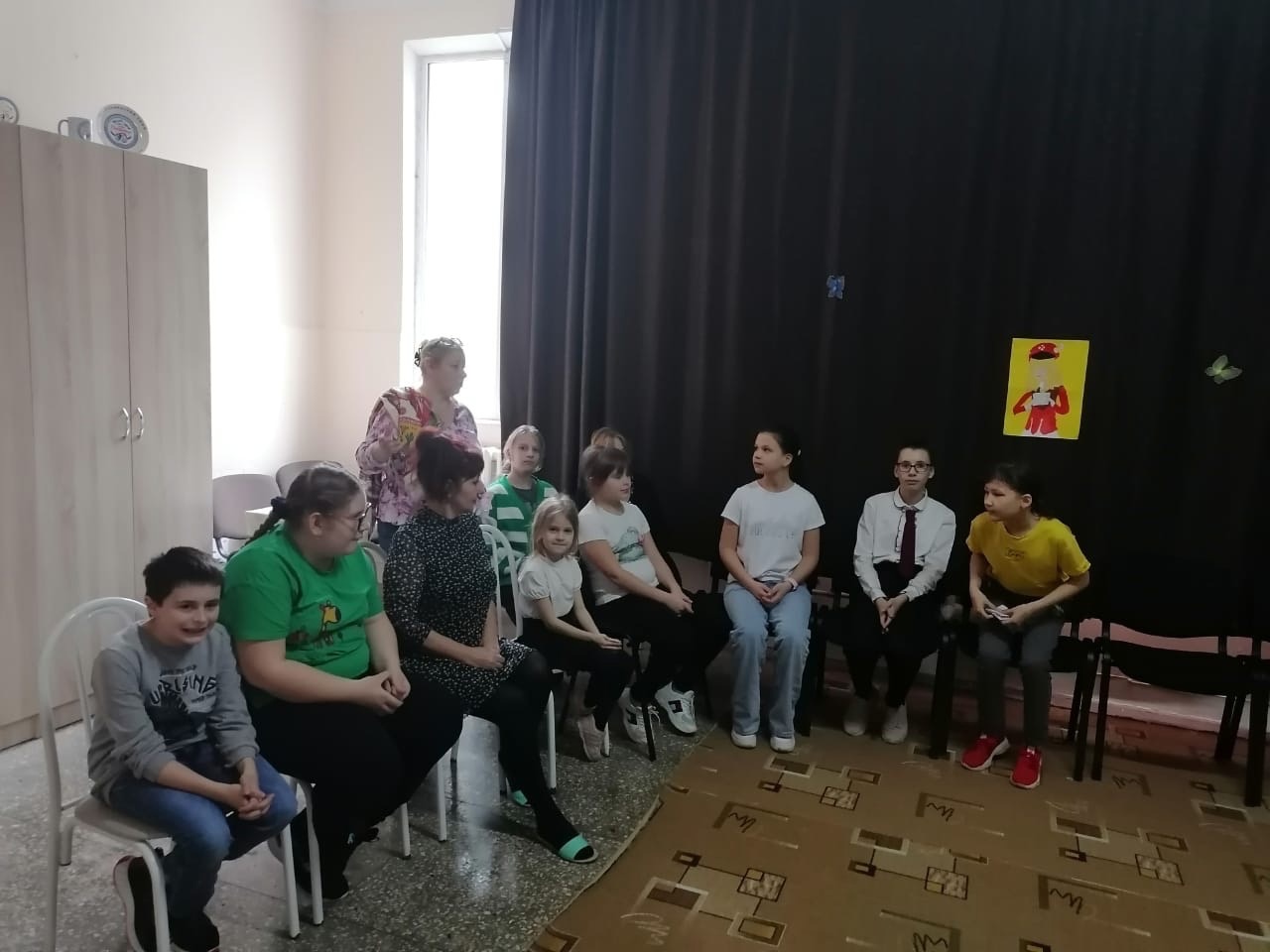 К Всемирному Дню здоровья, в МБУК «ЦКД «Творчество» состоялся мероприятие час просвещения «Вредные привычки». Руководители творческих коллективов поиграли с детьми в вопросы и ответы. Ребята рассказали какие знают вредные привычки и что лучше заниматься спортом и творчеством!Н.А. Прозоровская, 8-86141-5-16-592В рамках противодействия незаконному обороту наркотиков.Лекция«Дети России»25.04.202316.00МБУК «Центр культуры и досуга «Творчество» г. Геленджикул. Полевая, 24-25(до 18 лет – 23 человек, от 18 до 29 – 2 человек)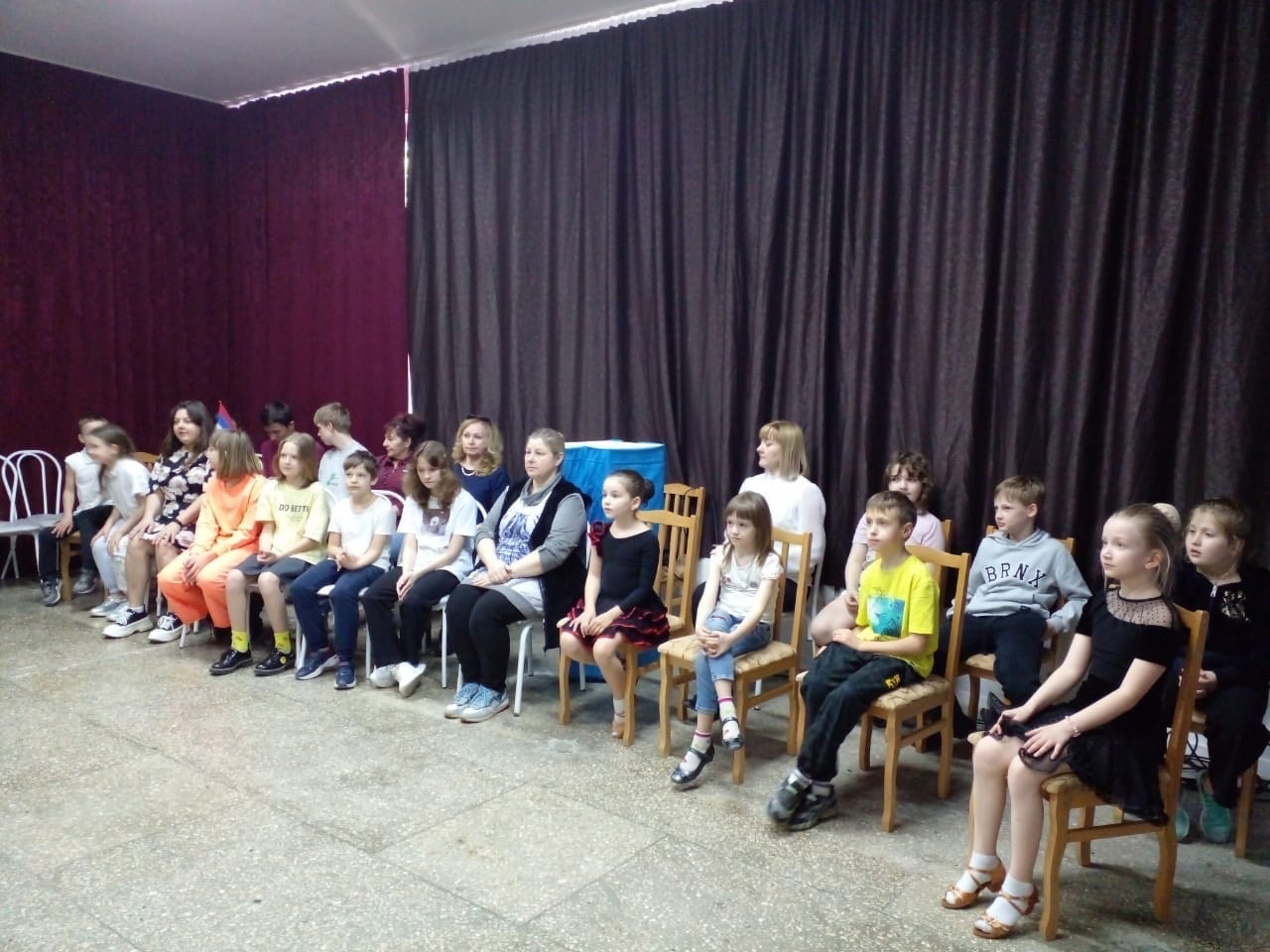 26 апреля в МБУК «ЦКД «Творчество» прошла лекция «Дети России» детям рассказали о пагубном влиянии запрещённых веществ, потребности в здоровом образе жизни, ответственности за своё здоровье, негативного отношения к вредным привычкам.Н.А. Прозоровская, 8-86141-5-16-59